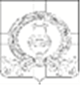 СОВЕТ НАРОДНЫХ ДЕПУТАТОВКАРАЧУНСКОГО СЕЛЬСКОГО ПОСЕЛЕНИЯРАМОНСКОГО МУНИЦИПАЛЬНОГО РАЙОНАВОРОНЕЖСКОЙ ОБЛАСТИР Е Ш Е Н И Еот 29.01.2019 № 156с. КарачунО внесении изменения в решение Совета народных депутатов Карачунского сельского поселения Рамонского муниципального района Воронежской области от 25.05.2012 № 92 (в редакции решений от 25.12.2012 № 110, от 25.12.2015 № 29, от 27.05.2016 № 47, от 22.12.2017 № 105) «Об утверждении правил благоустройства Карачунского сельского поселения Рамонского муниципального района Воронежской области»В соответствии с Федеральным законом от 06.10.2003 № 131-ФЗ «Об общих принципах организации местного самоуправления в Российской Федерации», Уставом Карачунского сельского поселения Рамонского муниципального района Воронежской области, в целях приведения в соответствие с действующим законодательством, Совет народных депутатов Карачунского сельского поселения Рамонского муниципального района Воронежской области р е ш и л:1. Внести изменение в решение Совета народных депутатов Карачунского сельского поселения Рамонского муниципального района Воронежской области от 25.05.2012 № 92 (в редакции решений от 25.12.2012 № 110, от 25.12.2015 № 29, от 27.05.2016 № 47, от 22.12.2017 № 105) «Об утверждении правил благоустройства Карачунского сельского поселения Рамонского муниципального района Воронежской области» (далее – решение), в части касающейся приложения к решению «Правила благоустройства Карачунского сельского поселения Рамонского муниципального района Воронежской области» (далее – Правила) изложив пункт 3.2.3 Правил в следующей редакции:«3.2.3. Железнодорожные пути, проходящие в черте населенных пунктов муниципального образования в пределах полосы отчуждения (откосы выемок и насыпей, переезды, переходы через пути), рекомендуется убирать и содержать силами и средствами железнодорожных организаций, эксплуатирующих данные сооружения.».2. Настоящее решение обнародовать в соответствии со статьей 46 Устава Карачунского сельского поселения Рамонского муниципального района Воронежской области.3. Контроль исполнения настоящего решения оставляю за собой.Глава сельского поселенияВ. А. Щербаков